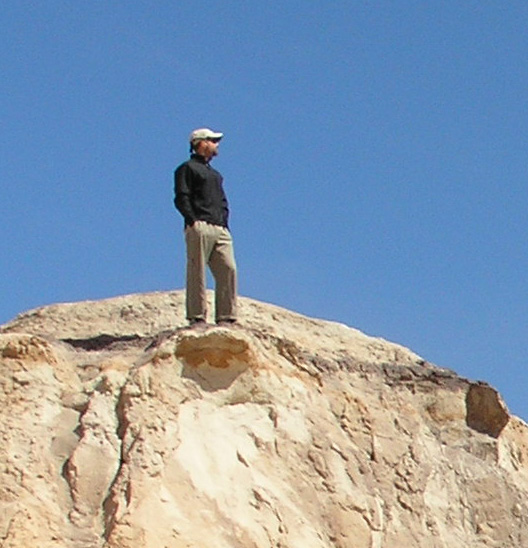 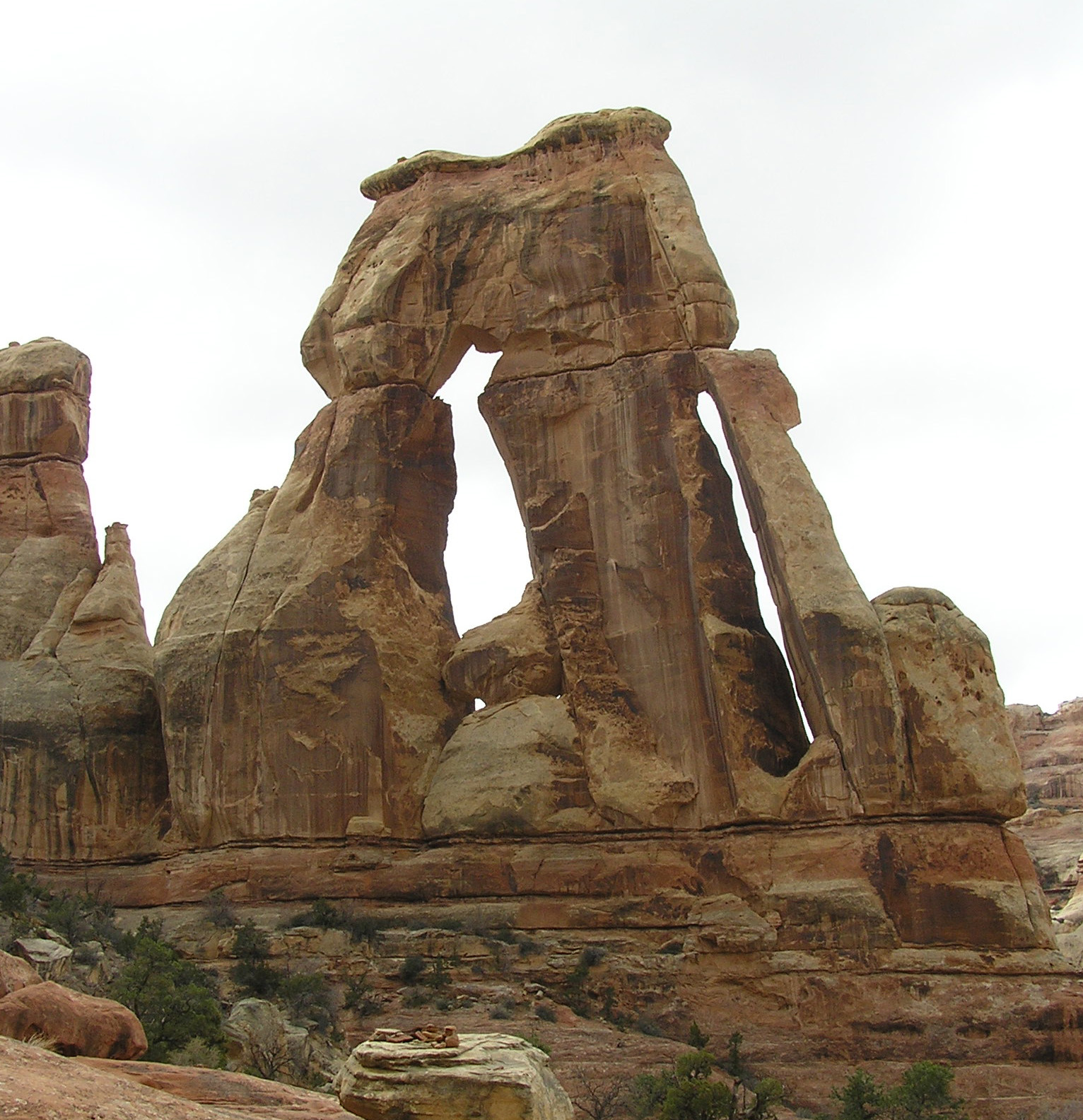 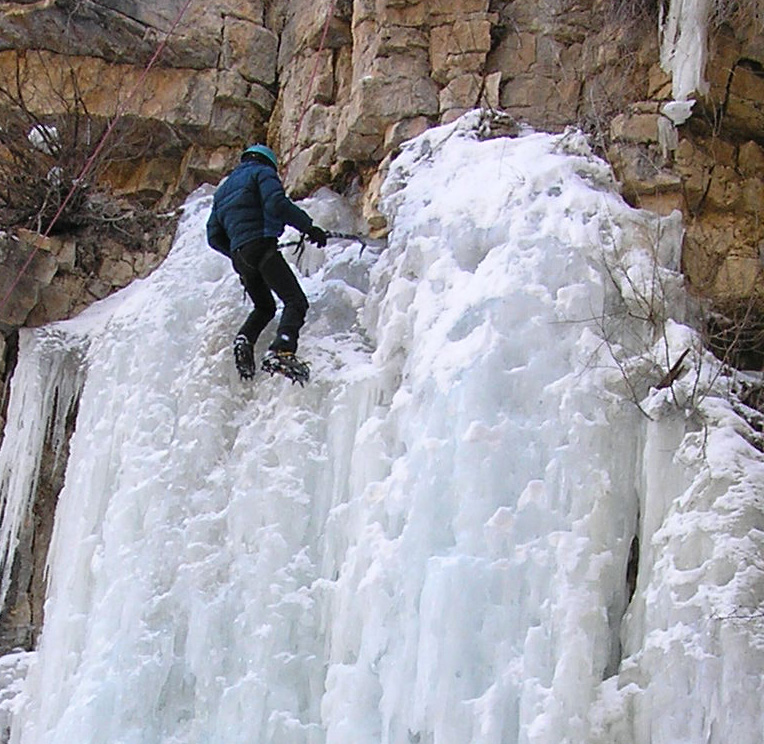 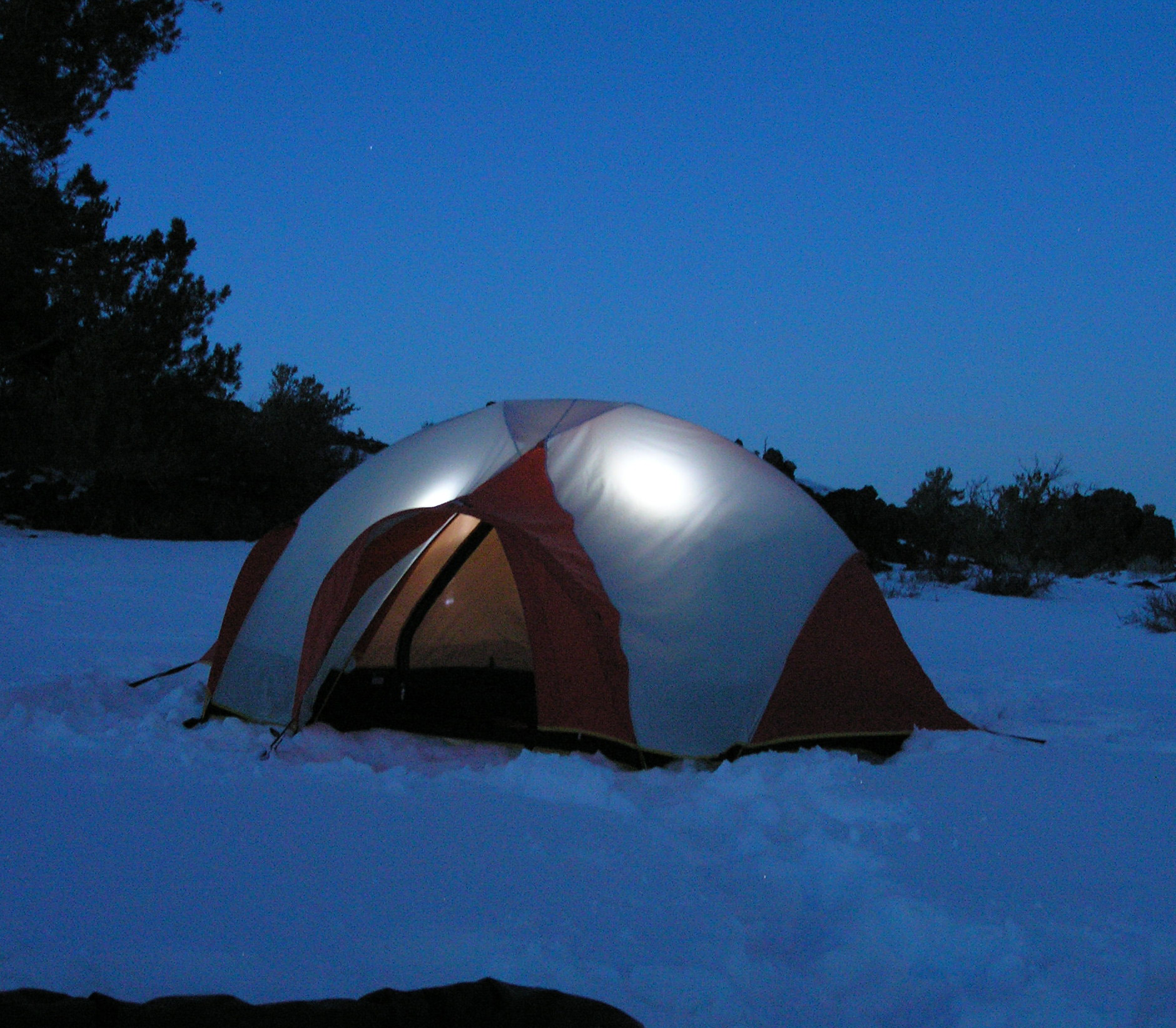 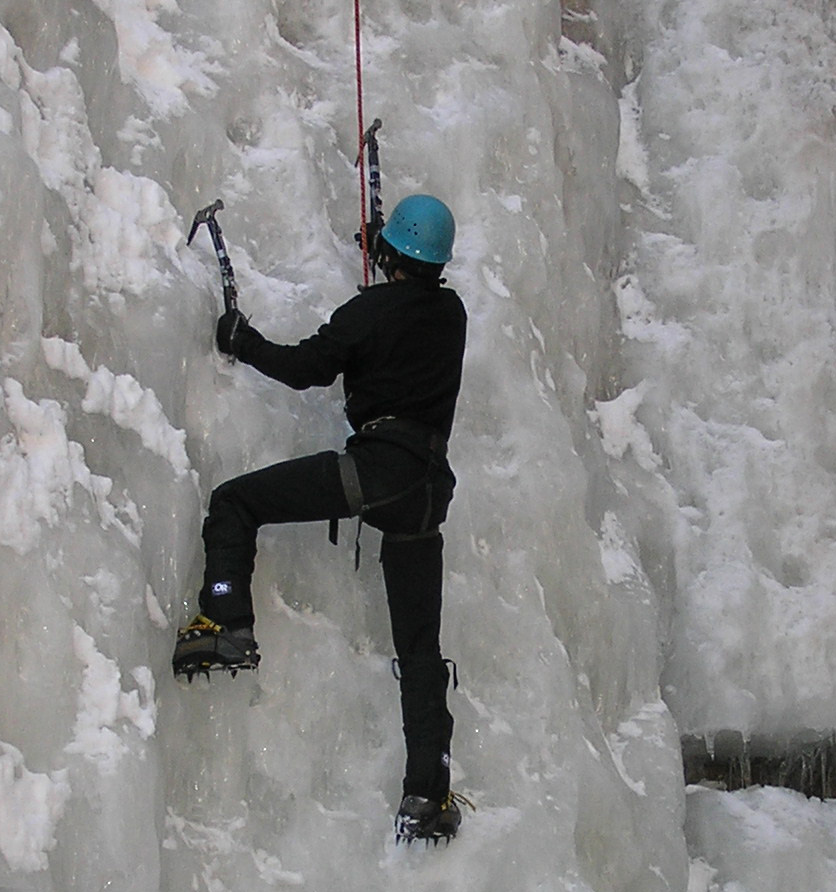 Climber7890#H20ProTechT jacket leaked. OnUpOutfitters not helpful. Way overpriced for performance.1 hour agoHighAlt4567Onward & Upward staff don’t know what they’re talking about. I’m taking my business elsewhere.3 hours agoMtn_AceWaterproof maybe, but #H20ProTechT breathable NOT. More of an urban raincoat around town, not for hiking. No point wearing if above 70 degrees.20 hours agoPeakClimber987#H20ProTechT Xcellent outer shell for gen outdoor hiking, biking. Some climbers think it fragile but durable for most uses.20 MaySummit5678Wore Onward & Upward #H20ProTechT jacket on mildly wet morning and was immediately cold and soaked: colder than had I not had on the jacket. 5 May